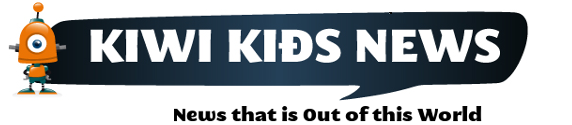 HOMEWORK PROGRAMMEWHAT IS THE KIWI KIDS HOMEWORK PROGRAMME?
It is a simple yet effective homework programme that is able to be used within your classroom. HOW DOES IT WORK?
The homework programme is split into three areas; 
Writing / Reading  / Word Study
Within each of these areas there are activities or instructions that guide the student’s through their weekly homework. WRITING - For the writing section students must craft a piece of writing based on a news article. Writing topics come under the headings of description, recount, explain or other (poems etc)READING - For the reading section we leave this open to the student. The goal is 15minutes of reading per night.WORD STUDY - For the Word Study section we provide a selected text for the students to base their word study on. They then have a range of spelling, parts of speech and punctuation activities that they need to complete  WHAT RESOURCES DO YOU PROVIDE?
Everything you need to run this programme is on the Kiwi Kids News website. 
Instructions for students are on the website which means it can be accessed 24/7.
Weekly Homework worksheets are provided for you to use or modify.
Activity sheets are available so that you know what activities students maybe asked to complete. HOW MUCH DOES IT COST?
It is a free service provided by the Kiwi Kids News website.WHERE DO I FIND THE HOMEWORK SECTION?
Easy peasy. Just visit the Kiwi Kids News website – www.kiwikidsnew.co.nzYou will see an orange menu bar running across the width of the page. Find the past that says ‘STUDENTS’ and then scroll down to ‘HOMEWORK’. This will take you to the Homework section.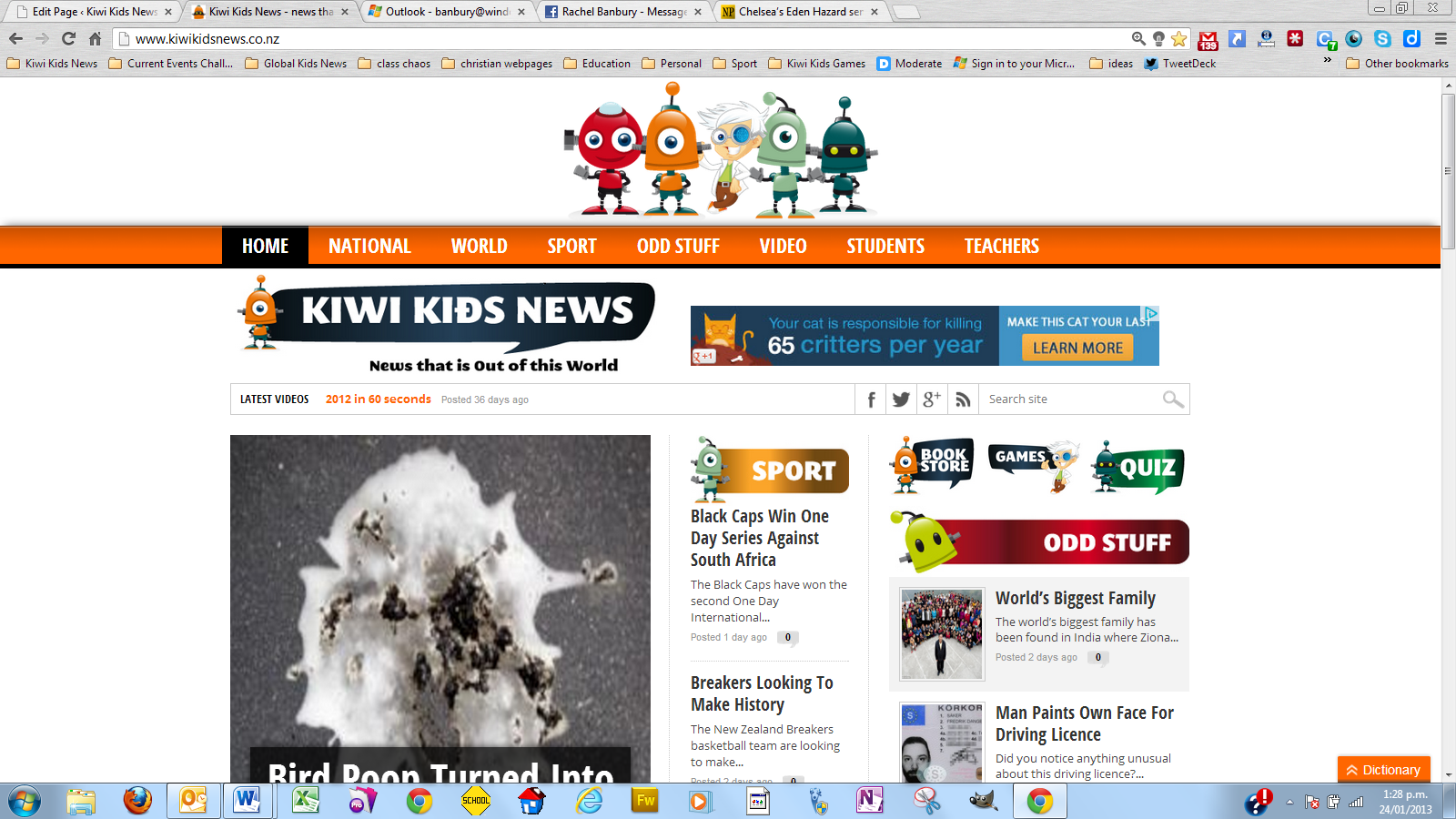 WHAT ARE THE HOMEWORK TASKS?
On the Homework page there are instructions for students to follow. Each week students must select a writing task, they must do 15 minutes of  reading each night and they must do a selection of Word Study activities. If you want your kids to just follow the Kiwi Kids News programme that is great. Alternatively just tell your students the activities that they need to complete each week.WRITING
The grid below is on the website. Students choose one activity each week and must do all of the activities across the term.  Students record on their homework sheet the activity that they are doing.  READING
Students should be aiming to read a minimum of 15 minutes for homework.  This reading could come in the following form - newspapers, Kiwi Kids News website, novel, magazine, e-reader, etcStudents are expected to have their reading signed off by parents each day and this is sighted by the teacher at the end of each week.WORD STUDY
Each week a Word Study article is put up on the Kiwi Kids News website. This is an article that is designed to be used as a teaching aide. Articles will vary and maybe news features, short stories, poems or information text. Below is the table on the website which h shows what activities need to be completed each week. By doing it this way students cover a variety of activities across the term. Below are the 4 activities students must complete. Use this final paragraph to help you complete the activities below.List 3 words with capital letters and find the two words that should have capital letters. List the 5 spelling mistakes that are in the final paragraph. Write the word that was in the text and then beside it put the correct spelling.Join two sentences together to make one. You may need to use commas to help make the sentence true. Using the entire article as a guide, write a new sentence that could go into this piece of writing. Your sentence must have a comma and speech marks. We have put together a timeline that tells students what activity they have to do each week. As a teacher you can use this and make it really easy or customise the activities to your own plan. Kiwi Kids News Spelling Activities1. Spelling Pattern of the Week
Using the article above list all the words that have this week's spelling pattern.
List 5 other words that also have this spelling pattern.2. TUT PUP
Visit the TutPup site and complete one level of the spelling competition. Record your score in the back of your homework book.3. Alliterative Phrases or Sentences 
Choose 5 words from the text and write five alliterative phrases or sentences. 
An alliteration uses the same initial letter. You may include a word or two that do not begin with the same initial letter. 
Examples:  Deep down in the dungeon        tiny town       sheep shout4. Antonyms 
Choose 6 words from the text and write an antonym next to each word. An antonym is a word that means the opposite. Use a dictionary or thesaurus for help, if needed. 
Example:  hot cold5. Consonants and Vowels 
Write 10 words out from the text. Use a blue coloured pencil for consonants and a red coloured pencil for vowels.6. Missing Consonants 
Write 10 words out from the text leaving blank spaces for all consonants.
Example:  __a__ __ e__ (answer: carpet)7. Missing Vowels 
Write 10 words out from the text leaving blank spaces for all vowel letters.
Examples: bl__ck =black        l__st =list        b__x =boxMoney Code8. Scrambled Words  
Pick 6  words from the text and write them on the left side of your paper, but scramble the letters of each word. Next to each word, leave a blank line, and write a clue or an illustration.
Example:  cholos________ a place where you learn9. Silly Sentences 
Pick 6  words from the text and write 5 silly sentences. Underline each spelling word. Choose one of your silly sentences and illustrate it.
Example:  The long line at the grocery store was empty.10. Synonyms 
Pick 6  words from the text and next to each one write a synonym. A synonym is a word that means the same. Use a dictionary or thesaurus for help, if needed.
Example:  large big11. The Conversation 
Pick 6  words from the text and write a dialogue between two characters using the words.  Be sure to use quotation marks around the words that are being said by a character.  Underline each spelling word.Example: “Hey Jack, do you want to skate to the park?” asked Matt.              Jack replied, “I would love to but where is that place?”12. True or False? 
Pick 6  words from the text and write statements to explain their meaning. Some of the statements should be true, and others should be false. Be sure to write True or False next to each statement and underline each spelling word.  DO NOT SOLVE.Examples: You go to preschool when you are 12 years old.     True or False                 If you uncover a pot you take the lid off.             True or False13. Word Cousins 
Pick 6  words from the text and put them into a word bank at the top of your paper. Write 3 clues relating to each word and leave a blank after the clues. The words can be related by similar categories.  
Examples:  Coat, raincoat, hat,____________    (answer: jacket) 
                 Toast, peanut butter, cream cheese, __________(answer: jelly)14. Words-in-Words 
Pick 6  words from the text and then write at least two words that you can make from each. You may scramble the letters to create new words.
Example:  shower     show     owe     rowKiwi Kids News ‘Parts of Speech’ ActivitiesThere are 8 parts of speech that we focus on – nouns, verbs, adjectives, adverbs, pronouns, prepositions, conjunctions and interjections.Find 4 nouns in the article and write them down.Find 4 verbs in the article and list them.Find 3 adjectives used in the article above.List 3 adverbs from the article above.List 3 pronouns the write has used in the article.Find 3 examples of either a preposition, a conjunction or an interjection.Noun -   thing or person
pen, dog, work, music, town, Auckland, teacher, John
This is my dog. He lives in my house. We live in Auckland.Verb - action or state
be, have, do, like, work, sing, can, must
Kiwi Kids News is a web site. I like Kiwi Kids News. I ran down the road.Adjective - describes a noun
a/an, the, 2, some, good, big, red, well, interesting
I have two dogs. My dogs are big. I like big dogs.Adverb - describes a verb, adjective or adverb
quickly, silently, well, badly, very, really
My dog eats quickly. When he is very hungry, he eats really quickly.Pronoun - replaces a noun.
I, you, he, she, some
Tara is Indian. She is beautiful.Preposition - links a noun to another word.
to, at, after, on, but
We went to school on Monday.Conjunction - joins clauses or sentences or words.
and, but, when
I like dogs and I like cats. I like cats and dogs. I like dogs but I don't like cats.Interjection - short exclamation, sometimes inserted into a sentence
oh!, ouch!, hi!, well
Ouch! That hurts! Hi! How are you? Well, I don't know.Kiwi Kids News ‘Punctuation’ ActivitiesThe final paragraph of the article above is here we focus on our punctuation and proof reading skills. Use this final paragraph to help you complete the activities below.List 3 words with capital letters and find the two words that should have capital letters. List the 5 spelling mistakes that are in the final paragraph. Write the word that was in the text and then beside it put the correct spelling.Join two sentences together to make one. You may need to use commas to help make the sentence true. Using the entire article as a guide, write a new sentence that could go into this piece of writing. Your sentence must have a comma and speech marks. Homework Tasks – www.kiwikidsnews.co.nz/homework Week:  ___   Term: ___      Homework is due on ______________________WRITING 
Select one of the writing activities from the Kiwi Kids News Homework page. Over the course of each term you must do each of the writing tasks from the grid. This week I have chosen to do Writing Activity #  ________________________ READING 
Your reading homework is to make sure that you read for 15 minutes each day. After you have completed your reading please write the name of the book and get a caregiver or parent to sign off the appropriate day. Remember to do this in your reading journal as well. MON ___________________________________________________________________
TUES ___________________________________________________________________         
WED ___________________________________________________________________     
THURS ___________________________________________________________________WORD STUDY
Use the Kiwi Kids News Word Study article and complete the following activities.
SPELLING 		complete activity #  ________________________
PARTS OF SPEECH	complete activity #  ________________________	
PUNCTUATION		complete activity #  ________________________Please get a parent or guardian to sign the gap below to show that they have seen your homework. 
                  Writing  _______          Reading ______               Spelling ______     TEACHER SIGNATURE :  _________________________DESCRIBERECOUNTEXPLAINOTHER1.Take one news article from this week and write a detailed description about one of the people involved.2.Read a news article from Kiwi Kids News and retell the events in your own words.3.Research a topic from a news event and write and explanation about that event or item.4.Write a descriptive poem based around a news article of your choice.5.Describe a detailed scene from one of the articles from Kiwi Kids News.6.Use an article from Kiwi Kids News as the basis of a short story with you as the main character.7.Write the events of the news article in a timeline.8.Rewrite the news article into a news article with your own words. Remember to cover the Who, what, where and when in the first sentence. Submit your article to Kiwi Kids News website9.Select a person from a news article and write a short biography about them. You may need to do extra research.10.Write a letter to the editor about an issue from one of the Kiwi Kids News articles.WEEKACTIVITY NUMBERS1SPELLING - # 1, 2
PARTS OF SPEECH - # 1, 2
PUNCTUATION - # 2, 12SPELLING - # 1, 2, 3
PARTS OF SPEECH - # 1, 2, 3
PUNCTUATION - # 2, 33SPELLING - # 1, 2, 4
PARTS OF SPEECH - # 2, 3
PUNCTUATION - # 2, 44SPELLING - # 1, 2, 5, 14
PARTS OF SPEECH - # 2, 3, 4
PUNCTUATION - # 2, 15SPELLING - # 1, 2, 6, 13
PARTS OF SPEECH - # 3, 4
PUNCTUATION - # 2, 36SPELLING - # 1, 2, 7, 12
PARTS OF SPEECH - # 3, 4, 5
PUNCTUATION - # 2, 47SPELLING - # 1, 2, 8, 11
PARTS OF SPEECH - # 4, 5
PUNCTUATION - # 2, 18SPELLING - # 1, 2, 9, 10
PARTS OF SPEECH – # 4, 5, 6
PUNCTUATION - # 2, 39SPELLING - # 1, 2, 10, 9
PARTS OF SPEECH – # 5., 6
PUNCTUATION - # 2, 410SPELLING - # 1, 2, 11, 8
PARTS OF SPEECH – # 6, 1, 2
PUNCTUATION - # 2, 111SPELLING -# 1, 2, 12, 7
PARTS OF SPEECH - # 1, 3, 5
PUNCTUATION - # 2, 312SPELLING - # 1, 2, 13
PARTS OF SPEECH - # 2, 4, 6
PUNCTUATION - # 2, 4